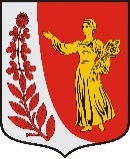  ПОСТАНОВЛЕНИЕГЛАВЫ МУНИЦИПАЛЬНОГО ОБРАЗОВАНИЯ«ПУДОМЯГСКОЕ СЕЛЬСКОЕ ПОСЕЛЕНИЕ»ГАТЧИНСКОГО МУНИЦИПАЛЬНОГО РАЙОНАЛЕНИНГРАДСКОЙ ОБЛАСТИОт 18 июня 2020г.                                                                                              №  3  В соответствии с Федеральным законом от 06 октября 2003 года № 131-ФЗ «Об общих принципах организации местного самоуправления в Российской Федерации», областным законом от 28 декабря 2018 года № 147-оз «О старостах сельских населенных пунктов Ленинградской области и содействии участию населения в осуществлении местного самоуправления в иных формах на частях территорий муниципальных образований Ленинградской области», решением Совета депутатов Пудомягского сельского поселения от 18.03.2019г. № 270 «Об утверждении Положения «Об общественном совете части территории Пудомягского сельского поселения», положением  «О порядке назначения и проведения собрания граждан на территории Пудомягского сельского поселения» утвержденным решением совета депутатов Пудомягского сельского поселения от 24 января 2007г. № 61, Уставом муниципального образования «Пудомягское сельское поселение» Гатчинского муниципального района Ленинградской области, глава Пудомягского сельского поселенияПОСТАНОВЛЯЕТ:1. Образовать комиссию по подготовке собраний граждан в составе, согласно приложения. 2. Комиссии провести собрание граждан в населенных пунктах Пудомягского сельского поселения, в целях организации деятельности общественных советов на части территории Пудомягского сельского поселения Гатчинского муниципального района Ленинградской области.3. Назначить  проведение собраний граждан на 04 июля 2020г.:в 12:00 д.Покровская, вблизи д.116 (у магазина);в 14:00 д.Марьино у д.4;4. Постановление главы муниципального образования «Пудомягское сельское поселение» от 12 марта 2020 года № 2 считать утратившим силу.5. Настоящее постановление подлежит официальному опубликованию в газете «Гатчинская правда»  размещению на официальном сайте администрации Пудомягского сельского поселения, вступает в силу после его официального опубликования.6. Контроль за исполнением настоящего постановления возлагаю на главу администрации.Глава Пудомягского		                                         сельского поселения                                                                                     Л.И. БуяноваО проведении собраний граждан 